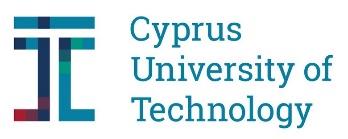 January 2023CYPRUS UNIVERSITY OF TECHNOLOGYDEPARTMENT OF MULTIMEDIA AND GRAPHIC ARTSSPECIAL AGGREEMENT OF CYENS RESEARCHERS TO ACT AS EXTERNAL Ph.D. STUDENT SUPERVISORSPRELIMINARIESIn relation to the supervision Ph.D. students, the Cyprus Agency of Quality Assurance and Accreditation in Higher Education (CYQAA) at the 83rd Meeting (4 July 2022), reached the following recommendation: “Taking into account the need to upgrade and strengthen the research part of doctoral programs and studies, where there is a real need, identified by the Departmental Council, supervisors of doctoral theses may be non-permanently elected members of the academic staff, as long as the following apply cumulatively:• The supervisors are renowned researchers, with international publications in the research field of the thesis and are permanent members at other universities or research centers.• The supervisors are bound by a special agreement for the supervision and cooperation with the other members of the Committee for all the years of the preparation of the thesis and are approved by the competent bodies of the University.• The Department appoints a co-supervisor who is a permanent member of the Faculty of the University of Cyprus, in which the student is enrolled, so the Committee becomes four members.”Following the recommendation of CYQAA, the Studies, Library and Student Life Committee of the Cyprus University of Technology at the 23rd Meeting (5 October 2022), reached the following decision:“Team leaders of the CYENS center of excellence have the right to supervise doctoral students provided that their qualifications are in accordance with the authority's guidelines. The criteria required by the organizer it is the responsibility of the department council to confirm that they are met.” The decision was made at the 23rd Senate Studies Committee on 05/10/2022 and will be ratified at the Senate Meeting of February 2023. Based on the above it is possible for distinguished CYENS permanent researchers, with significant publications in the research field of the thesis to act as main supervisors of Ph.D. students at the Cyprus University of Technology, provided that they agree to the terms and conditions of the Special Agreement shown below. The Special Agreement must be approved by the Departmental, and School Council.SPECIAL AGGREEMENTPart A: General InformationName of Student:Thesis Topic/Thematic Area:Supervision Committee:* Must be a member of the Department of Multimedia and Graphic Arts, Cyprus University of TechnologyShort Biography of External Main Supervisor (up to 300 words):External’s Supervisor Home Page and/or Google Scholar Profile and/or ORCID ID: Justification of the External Main Supervisor suitability to supervise the candidate (up to 300 words):Part B: Duties and Obligations of External SupervisorThe External Supervisor is obliged to supervise the candidate for the whole duration of his/her Ph.D. studies.The External Supervisor is obliged to follow the “Regulations for Student Affairs and Studies of the Cyprus University of Technology, available at https://www.cut.ac.cy/digitalAssets/100/100800_1002015Kanonismoi.pdf.The External Supervisor is obliged to follow the “Rules of Postgraduate Studies of the Cyprus University of Technology, available at https://www.cut.ac.cy/digitalAssets/79/79220_100III_Rules_Postgraduate.pdfThe External Supervisor is obliged to follow the “Rules of Postgraduate Studies of the Department of Multimedia and Graphic Arts, available at https://www.cut.ac.cy/digitalAssets/176/176490_100phd21.pdfThe External Supervisor is obliged to follow all the procedures, regulations, and rules that ensure the quality of Ph.D. thesis, and regulate all stages of Ph.D. studies in the Department of Multimedia and Graphic Arts, as shown at https://www.cut.ac.cy/faculties/aac/mga/degrees/doctoral.studies/?languageId=1The External Supervisor is obliged to communicate with the Department of Multimedia and Graphic Arts Council (through the Postgraduate Committee of the Department), all issues related to the Ph.D. Studies of the candidate. Among other issues, the External Supervisor will report any suggested changes of the Supervision Committee, the completion of the comprehensive exam, the completion of the research proposal stage, suggest and seek approval of the final exam Committee, and report the completion of the Ph.D. studies.  The External Supervisor is obliged to make sure that the Ph.D. candidate completes and submits his/her annual progress report, and participates in any Ph.D. student events of the Department. The External Supervisor is obliged to comply with any new policies, or amendments to existing law, regulations, rules, and policies of the University or Department, that relates to Ph.D. Studies and student advising.The University is not obliged to reimburse the External Supervisor for his/her services.Part C: Declaration"I, _ _ _ _ _ _ _ _ _ _ _ _ _ _ _ _ _ _ _ _  (External’s Supervisor name), declare that:I hold a permanent position at the _ _ _ _ _ _ _ _ _ _ _ _ _ _ _ _ _ _ _ _ _ _I agree to act as the main supervisor for the Ph.D Candidate _ _ _ _ _ _ _ _ _ _ _ _ _ _ _ _ _ _ _ _ _ _, who will pursue his/her Ph.D in the area of _ _ _ _ _ _ _ _ _ _ _ _ _ _ _ _ _ _ _ _ _ _.In relation to my duties as a Ph.D external supervisor at the Department of Multimedia and Graphic Arts, Cyprus University of Technology,  I agree to fulfill all duties and obligations  described in Part B (Duties and Obligations of External Supervisor) of the Special Agreement.In the case that I change my affiliation or in the case that I will not be able to complete the Supervision of the candidate, I will be responsible to make a new arrangement for the supervising Committee, that is acceptable both by the Department of Multimedia and Graphic Arts of the Cyprus University of Technology, and the Candidate.Signatures:A/ARoleTitleNameAffiliation1External Main Supervisor2Co-supervisor*3Member4MemberHome PageGoogle Scholar ProfileORCID IDNameSignatureDateExternal SupervisorHead, Department of Multimedia and Graphic Arts, Cyprus University of TechnologyDean, School of Fine and Applied Arts, Cyprus University of Technology